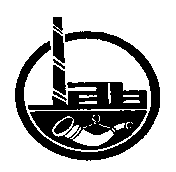 UŽDAROJI AKCINĖ  BENDROVĖ  TAURAGĖS ŠILUMOS TINKLAIDIREKTORIUSĮSAKYMASDĖL UAB TAURAGĖS ŠILUMOS TINKLŲ 2019 METŲ LIEPOS MĖN. 3 D.  DIREKTORIAUS ĮSAKYMO NR. DV-72 „DĖL  MAŽOS VERTĖS PIRKIMŲ TVARKOS APRAŠO PATVIRTINIMO PAKEITIMO“2022 m. sausio  31  d. Nr. DV- 15
TauragėVadovaudamasis Lietuvos Respublikos pirkimų, atliekamų vandentvarkos, energetikos ar pašto paslaugų srities perkančiųjų subjektų įstatymo (TAR, 2017-05-04, Nr.7551) 94 straipsnio 7 dalimi, pakeisti Mažos vertės pirkimų tvarkos aprašo 20.2.2 a  dalį ir 46 punktą ir juos išdėstyti taip:20.2.2. Pirkimai neskelbiamos apklausos būdu gali būti atliekami:a) žodžiu (telefonu, tiesiogiai prekybos vietoje, vertinama internete tiekėjų skelbiama informacija apie prekių, paslaugų ar darbų kainą ir kitaip), kai pirkimo sutarties vertė neviršija 5000 Eur be PVM;46. Sutartis sudaroma raštu. Žodžiu ji gali būti sudaroma tik tada, kai pirkimo sutarties vertė neviršija 5000 Eur  (penkis tūkstančius eurų) (be PVM).2. P a v e d u Viešųjų pirkimų specialistei Ineta Sendžikienei ne vėliau kaip per 3 darbo dienas nuo šio įsakymo pasirašymo dienos paskelbti mažos vertės pirkimų aprašo pakeitimus Centrinėje viešųjų pirkimo informacinėse sistemoje ir UAB Tauragės šilumos tinklų  interneto tinklalapyje http://www.tauragesst.lt. Direktorius			                            	Audrius ArcišauskasParengė
Viešųjų pirkimų specialistė Ineta Sendžikienė2022-01-31